Full Council MeetingJune 9, 2021
1:00 to 4:00 pm1:00 pm:	Call to order (5 minutes)ACTION: Approval of Agenda ACTION: Approval of Minutes April 14, 20211:05 pm:	External Relationships Cmte member introductions (15 minutes)1:20 pm:	Governance Systems Committee Update (5minutes).1:25 pm:	External Relations Committee Update (5 minutes).1:30 pm:	Council Planning- Calendar of events and full council meetings (5 minutes)1:35 pm:	Council Member Business (120 minutes)Stacy Sjogren, MAD - Policy GovernanceGovernance Process QuadrantBreak (10 minutes)Council – Executive Director Delegation QuadrantBreak (10 minutes)Executive Director Limitation QuadrantBreak (10 minutes)3:35 pm:	Council Member Regional representative reports (10 minutes)3:45 pm:	Executive Director Update (5 minutes)Lease update, State Fair update3:50 pm:	Legislative report, David Dively (5 minutes)Post Event update June 2, 3:55 pm:	Public Comment (5 minutes).4:00 pm:	Adjourn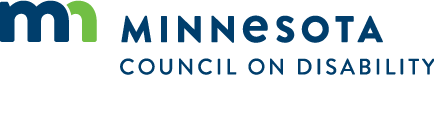 